МИНИСТЕРСТВО ОБРАЗОВАНИЯ КРАСНОЯРСКОГО КРАЯкраевое государственное автономноепрофессиональное образовательное учреждение «Емельяновский дорожно-строительный техникум» ФОНДОЦЕНОЧНЫХ СРЕДСТВПО УЧЕБНОЙ ДИСЦИПЛИНЕ 2.6 Электротехникапо профессии18545    Слесарь по ремонту сельскохозяйственных машин и оборудования для обучающихся с ограниченными возможностями здоровья(адаптированная программа)Замятино	Фонд оценочных средств составлен в соответствии с рабочей (адаптированной)программой профессиональной дисциплины 2.6 Электротехника,  разработанной с учетом единого тарифно - квалификационного справочника работ и профессий рабочих, утвержденного Постановлением Минтруда РФ от 05.03.2004 №30, по профессии 18545    Слесарь по ремонту сельскохозяйственных машин и оборудования  для обучающихся с ограниченными возможностями здоровьяОрганизация - разработчик: Краевое государственное автономное профессиональное образовательное учреждение «Емельяновский дорожно-строительный техникум»Составители: Савельева Жанна Федоровна – преподаватель первой квалификационной категории краевого государственного автономного профессионального образовательного учреждения «Емельяновский дорожно-строительный техникум»СОДЕРЖАНИЕ1. Общие положенияРезультатом освоения учебной дисциплины 2.6 Электротехника являются освоенные умения и усвоенные знания, направленные на формирование общих и профессиональных компетенций.	Форма промежуточной аттестации по учебной дисциплине –дифференцированный зачет. 	Итогом дифференцированного зачета является качественная оценка в баллах от 1 до 5.Результаты освоения учебной дисциплины, подлежащие проверке:В результате освоения дисциплины обучающийсядолжен знать:З.1 -  электротехническую терминологию;З.2 -  основные законы электротехники;З.3 – типы электрических схем;З.4 -  правила графического изображения элементов электрических схем;З.5 -  методы расчета электрических цепей;З.6 -  основные элементы электрических сетей;З.7 - принципы действия, устройство, основные характеристики электроизмерительных приборов, электрических машин, аппаратуры управления и защиты;З.8 -  схемы электроснабжения;З.9 -  основные правила эксплуатации электрооборудования;З.9 -  способы экономии электроэнергии;З.10- основные электротехнические материалы;З.11- правила сращивания, спайки и изоляции проводов должны уметь:У.1 -  читать принципиальные, электрические и монтажные схемы;У.2 -  рассчитывать параметры электрических схем;У.3 -  собирать электрические схемы;У.4 -  пользоваться электроизмерительными приборами и приспособлениями;У.5 -  проводить сращивание, спайку и изоляцию проводов и контролировать качество выполняемых работ2. Паспорт фонда оценочных средствПО ДИСЦИПЛИНЕ ОБЩЕПРОФЕССИОНАЛЬНОГО ЦИКЛА2.6 ЭлектротехникаТаблица 1. Контроль и оценка освоения учебной дисциплины по темам Оценочные средства текущего контроля3.1. Вопросы для текущего контроляКритерий оценки устных ответов студентовОтвет  оценивается  отметкой  "5” ,  если  студент:- полно раскрыл содержание материала в объёме, предусмотренном программой  и учебником; изложил материал грамотным языком в определённой логической последовательности, точно используя математическую терминологию и символику; правильно выполнил рисунки, чертежи, графики, сопутствующие ответу; показал умение иллюстрировать теоретические положения конкретными примерами, применять их в новой ситуации при выполнении практического задания; продемонстрировал усвоение ранее изученных сопутствующих вопросов, сформированность  и устойчивость используемых при ответе умений и навыков; отвечал самостоятельно без наводящих вопросов учителя.Ответ  оценивается  отметкой  "4” если  он  удовлетворяет  в  основном  требованиям  на  оценку  "5”,  но при  этом  имеет  один  из  недостатков:  в  изложении  допущены  небольшие  пробелы,  не  исказившие  математическое  содержание  ответа;  допущены  один-два недочёта  при  освещении  основного  содержания  ответа,  исправленные  по  замечанию  учителя;  допущены  ошибка  или  более  двух  недочётов  при  освещении  второстепенных  вопросов  или в  выкладках,  легко  исправленные  по  замечанию  учителя.                            
 
Отметка "3”   ставится  в  следующих  случаях:
- неполно или непоследовательно раскрыто содержание материала, но показано общее  понимание вопроса и продемонстрированы умения, достаточные для дальнейшего усвоения программного материала (определённые Требования к  математической  подготовке учащихся”); имелись затруднения или  допущены ошибки в определении понятий, использовании  математической терминологии, чертежах, выкладках, исправленные после  нескольких  наводящих  вопросов  учителя;  студент не справился с  применением теории в новой ситуации при выполнении практического задания, но выполнил задания обязательного уровня  сложности по данной теме; при знании теоретического материала выявлена недостаточная сформированность  основных умений и навыков.

Отметка "2”  ставится  в  следующих случаях:
-  не  раскрыто  основное  содержание  учебного  материала;
-  обнаружено  незнание  или  непонимание  учеником  большей  или  наиболее важной  части  учебного  материала;
-  допущены  ошибки  в  определении  понятий,  при  использовании  математической  терминологии,  в  рисунках,  чертежах  или  графиках,  в  выкладках,  которые  не  исправлены  после  нескольких  наводящих  вопроса  учителя.

Оценка "1”  ставится,  если:
-  студент  обнаружил  полное  незнание  и непонимание  изучаемого  учебного  материала  или  не  смог  ответить  ни  на  один  из  поставленных  вопросов  по  изучаемому  материалу.Оценочные средства промежуточной аттестацииПромежуточная аттестация (дифференцированный зачет) проводится в виде  теста на занятии  33-34. Ниже приведен пример теста, критерии оценивания.Тест по «Электротехнике»Группа____________ ФИО_____________________________                                           Инструкция по выполнению работы.На выполнение работы дается 1 час 20 минут.Работа состоит из трех частей и включает в себя 10 заданий.Верно выполненное задание с  выбором  ответа– 1 балл(4 заданий)Верно выполненное задание на соответствие – 2 балла(5-6 задание)Верно решенная задача  – 3 балла(7-10задание)За верно решенный тест-  максимальный балл 20Внимательно прочитайте каждое задание и проанализируйте все варианты ответов. Выполняйте задание в том порядке, в котором они даны. Для экономии времени пропускайте задание, которое не удается выполнить сразу, и переходите к следующему. К пропущенному заданию можно вернуться после выполнения всей работы, если останется время. Результаты оформите необходимой документацией указанной в задании. За выполнение различных по сложности заданий дается 1 и более баллов.Баллы, полученные вами при выполнении заданий, суммируются. Постарайтесь выполнить как можно больше заданий и набрать наибольшее количество балов.Проверяемые параметры: У1. рассчитывать основные параметры электрических схем;У2.использовать в работе электроизмерительные приборы;З1. основы электротехники, электроники                                             Максимум  - 20 балловКритерии оценки:     «5» ставится за 18-20 баллов (89%-100%);                                     «4» ставится за 15-17 баллов(75%-88%);                                    «3» ставится за 11-14 баллов(55%-74%);                                    «2» ставится за менее 10 набранных баллов.                                               Желаем успехов!1. Как называется часть цепи между двумя любыми точками?2. Как измеряется напряжение?3. Каким образом вольтметр включается в цепь?4.От чего зависит сопротивление проводника?5. Поставьте в соответствие единицы измерения  с величинами: Ответ запишите в виде парПоставьте в соответствие вид соединения  и правила нахождения тока, сопротивления и напряжения:ИОтвет запишите в виде пар Решите задачи:7.  Определите сопротивление нити электрической лампы мощностью 100 Вт, если лампа рассчитана на напряжение 220 В.8. Определите эквивалентное сопротивление электрической цепи постоянного тока, если сопротивления соединены последовательно и равны R1 = 10 0м; R2 = 10 0м; R3 = 5 0м.9. В электрической схеме два резистивных элемента соединены последовательно. Чему равно напряжение на входе схемы, если R1 = 100 Ом; R2 = 200 0м; Ι = 0,1 А?ЛИТЕРАТУРАПеречень рекомендуемых учебных изданий, Интернет-ресурсов, дополнительной литературы. Основные источники:1. Бутырин П.А., Толчеев О.В., Шикарзянов Ф.Н. Электротехника: Учебное пособие для проф.тех.училищ. - М.: Издательский центр "Академия", 20172. Синдеев Ю.Г. Электротехника с основами электроники; Учебное пособие для профессиональных училищ. лицеев и колледжей. -Ростов-на-Дону: Феникс.2018.Дополнительные источники:1. Гальпелин М.Ф. Электротехника и электроника: Учебное пособие. -М.:Форум,2007.2. Немцов М. В., Немцова М.Л., Электротехника и электроника. -М.: Издательский центр "Академия", 2017.3. ПрошинВ.М.Рабочая тетрадь для лабораторных и практических работ по электротехнике.4. Курочкина Г.В., Володарская А.А. Рабочая тетрадь по электротехнике для НПО. -М.: Издательский центр "Академия", 2018.Интернет-ресурсы:1. Информация по теме "Электрические цепи постоянного тока" Форма доступа:http://www.college.ru/enportal/physics/content/chapter4/section/paragraph8/theory.html2.   Электронный учебник по курсу "Электроника схемотехника". Форма доступа: http://www.toe.stf.mrsu.ru/demoversia/book/index.htmРассмотрено на заседании МК_________________протокол №___ от «___»__________20__ г., Председатель МК____________/_____________                      (подпись)И.О.Фамилиястр.Общие положения4ПАСПОРТ фонда оценочных средств5ОЦЕНОЧНЫЕ средства текущего контроляВопросы для текущего контроля (критерии оценки)6ОЦЕНОЧНЫЕ средства промежуточной аттестации и критерии оценок9Литература12Курс,семестрПромежуточная аттестацияФорма проведенияII курс, III семестрдифференцированный зачеттестРаздел (тема) учебной дисциплиныРезультаты обучения(освоенные умения, усвоенные знания)Формы и методы контроля и оценки результатов обучения Раздел 1. Электрические и магнитные цепи Знание:-  сущность физических процессов, происходящих в электрических и магнитных цепях, порядок расчета их параметровУмение правильно:-  производить расчеты параметров электрических цепейТекущий контроль:- тестирование;- вопросы к теме. Тема 1.1. Основы электростатикиЗнание:-  сущность физических процессов, происходящих в электрических и магнитных цепях, порядок расчета их параметровУмение правильно:-  производить расчеты параметров электрических цепейТекущий контроль:- тестирование;- вопросы к теме.Введение.  Знание:-  сущность физических процессов, происходящих в электрических и магнитных цепях, порядок расчета их параметровУмение правильно:-  производить расчеты параметров электрических цепейТекущий контроль:- тестирование;- вопросы к теме.Основы электростатикиЗнание:-  сущность физических процессов, происходящих в электрических и магнитных цепях, порядок расчета их параметровУмение правильно:-  производить расчеты параметров электрических цепейТекущий контроль:- тестирование;- вопросы к теме.Электрические цепиЗнание:-  сущность физических процессов, происходящих в электрических и магнитных цепях, порядок расчета их параметровУмение правильно:-  производить расчеты параметров электрических цепейТекущий контроль:- тестирование;- вопросы к теме.Электрические цепи постоянного тока.Знание:-  сущность физических процессов, происходящих в электрических и магнитных цепях, порядок расчета их параметровУмение правильно:-  производить расчеты параметров электрических цепейТекущий контроль:- тестирование;- вопросы к теме.Основные свойства и характеристики магнитного поля.Знание:-  сущность физических процессов, происходящих в электрических и магнитных цепях, порядок расчета их параметровУмение правильно:-  производить расчеты параметров электрических цепейТекущий контроль:- тестирование;- вопросы к теме.Электромагниты.Знание:-  сущность физических процессов, происходящих в электрических и магнитных цепях, порядок расчета их параметровУмение правильно:-  производить расчеты параметров электрических цепейТекущий контроль:- тестирование;- вопросы к теме. Классификация магнитных цепей.Знание:-  сущность физических процессов, происходящих в электрических и магнитных цепях, порядок расчета их параметровУмение правильно:-  производить расчеты параметров электрических цепейТекущий контроль:- тестирование;- вопросы к теме.Раздел 2. Электротехнические устройстваЗнание:-  методы преобразование электрической энергии Умение правильно:-  собирать электрические схемы и проверять их работу.Текущий контроль:- тестирование;- вопросы к теме.Тема 2.1 ТрансформаторыЗнание:-  методы преобразование электрической энергии Умение правильно:-  собирать электрические схемы и проверять их работу.Текущий контроль:- тестирование;- вопросы к теме.Однофазные трансформаторы.Знание:-  методы преобразование электрической энергии Умение правильно:-  собирать электрические схемы и проверять их работу.Текущий контроль:- тестирование;- вопросы к теме.Однофазные трансформаторыЗнание:-  методы преобразование электрической энергии Умение правильно:-  собирать электрические схемы и проверять их работу.Текущий контроль:- тестирование;- вопросы к теме.Тема 2.2 Электрические машиныЗнание:-  методы преобразование электрической энергии Умение правильно:-  собирать электрические схемы и проверять их работу.Текущий контроль:- тестирование;- вопросы к теме. Электрические машиныЗнание:-  методы преобразование электрической энергии Умение правильно:-  собирать электрические схемы и проверять их работу.Текущий контроль:- тестирование;- вопросы к теме. ГенераторыЗнание:-  методы преобразование электрической энергии Умение правильно:-  собирать электрические схемы и проверять их работу.Текущий контроль:- тестирование;- вопросы к теме.Тема 2.3  Электрические аппараты и релеЗнание:-  методы преобразование электрической энергии Умение правильно:-  собирать электрические схемы и проверять их работу.Текущий контроль:- тестирование;- вопросы к теме. АппаратыЗнание:-  методы преобразование электрической энергии Умение правильно:-  собирать электрические схемы и проверять их работу.Текущий контроль:- тестирование;- вопросы к теме. Коммутирующие аппаратыЗнание:-  методы преобразование электрической энергии Умение правильно:-  собирать электрические схемы и проверять их работу.Текущий контроль:- тестирование;- вопросы к теме. ПредохранителиЗнание:-  методы преобразование электрической энергии Умение правильно:-  собирать электрические схемы и проверять их работу.Текущий контроль:- тестирование;- вопросы к теме. РелеЗнание:-  методы преобразование электрической энергии Умение правильно:-  собирать электрические схемы и проверять их работу.Текущий контроль:- тестирование;- вопросы к теме.Промежуточный контрольПромежуточный контрольПромежуточный контрольПромежуточный контроль33-34Дифференцированный зачетВ форме тестаЗ1,З2,З3,З4,У1,У2Раздел 1. Электрические и магнитные цепи Раздел 1. Электрические и магнитные цепи Раздел 1. Электрические и магнитные цепи Раздел 1. Электрические и магнитные цепи Раздел 1. Электрические и магнитные цепи  Тема 1.1. Основы электростатики Тема 1.1. Основы электростатики Тема 1.1. Основы электростатики Тема 1.1. Основы электростатики Тема 1.1. Основы электростатики1-2Введение.  Введение.   История развития электротехники .Роль электрической энергии  в жизни современного общества. История развития электротехники .Роль электрической энергии  в жизни современного общества.3-4Основы электростатикиОсновы электростатикиЭлектростатическое поле. Электризация тел, два рода зарядов, характеристика проводников, диэлектриков. Основные характеристики и свойства электростатического поля.Электростатическое поле. Электризация тел, два рода зарядов, характеристика проводников, диэлектриков. Основные характеристики и свойства электростатического поля.5-10Электрические цепиЭлектрические цепи Постоянный ток: понятие, характеристики, единицы измерения, закон Ома для участка цепи, работа, мощность. Электрические цепи: понятие, классификация, условное изображение, элементы, условные обозначения, методы расчета.  Постоянный ток: понятие, характеристики, единицы измерения, закон Ома для участка цепи, работа, мощность. Электрические цепи: понятие, классификация, условное изображение, элементы, условные обозначения, методы расчета. 11-14Электрические цепи постоянного тока.Электрические цепи постоянного тока.Источники тока: характеристики. Единицы измерения, способы соединения, закон Ома для полной цепи.Резисторы: понятие, способы соединения, схемы замещения, законы Кирхгофа.Источники тока: характеристики. Единицы измерения, способы соединения, закон Ома для полной цепи.Резисторы: понятие, способы соединения, схемы замещения, законы Кирхгофа.15-16Основные свойства и характеристики магнитного поля.Основные свойства и характеристики магнитного поля. Основные свойства и характеристики магнитного поля Взаимодействие магнитного поля и проводника с током.  Основные свойства и характеристики магнитного поля Взаимодействие магнитного поля и проводника с током. 17-18Электромагниты.Электромагниты.Электромагниты и их практическое применение. Индуктивность.Электромагниты и их практическое применение. Индуктивность.19-20 Классификация магнитных цепей. Классификация магнитных цепей.Ферримагнитные  материалы. Магнитомягкие  материалы. Магнитотвердые материалы.Ферримагнитные  материалы. Магнитомягкие  материалы. Магнитотвердые материалы.Раздел 2. Электротехнические устройстваРаздел 2. Электротехнические устройстваРаздел 2. Электротехнические устройстваТема 2.1 ТрансформаторыТема 2.1 ТрансформаторыТема 2.1 Трансформаторы21-2221-22Однофазные трансформаторы.Однофазные трансформаторы. Назначения, устройство и принцип действия.23-2423-24Однофазные трансформаторыОднофазные трансформаторыРежим холостого хода и нагрузки25-2625-26Трехфазные трансформаторыТрехфазные трансформаторы Устройство, схемы соединения обмотокТема 2.2 Электрические машиныТема 2.2 Электрические машиныТема 2.2 Электрические машины2727 Электрические машины Электрические машиныУстройство и принцип действия  электрических машин2828 Генераторы Генераторы Устройство генератора переменного и постоянного токаТема 2.3  Электрические аппараты и релеТема 2.3  Электрические аппараты и релеТема 2.3  Электрические аппараты и реле2929 Аппараты Аппараты Назначения и классификация электрических аппаратов3030 Коммутирующие аппараты Коммутирующие аппараты Принцип действия и устройство коммутирующих аппаратов3131 Предохранители ПредохранителиНазначения и работа предохранителей3232 Реле РелеУстройство и принцип действия релеА. УзелВ. Участок цепиС. Ветвь+D. КонтурA. ВольтметромB. АмперметромC. ВаттметромD. ОмметромA. СмешаноB. Параллельно+C. ПоследовательноD. Параллельно и последовательноA. От длины проводникаB. От площади поперечного сечения проводникаC. От материала проводникаD. От длины проводника, от площади поперечного сечения проводника, от материала проводника+а) Кулонб) Фарада, +в) Вольтг) Ом1)электрической ёмкости конденсатора2)сопротивление3) напряжение4) мощность  А)Б)В)Г)Последовательное соединение ветвей цепиПараллельное соединение ветвей цепиа) Ток во всех элементах цепи одинаковб) Напряжение на зажимах цепи равно сумме напряжений на всех его участковв) напряжение на всех элементах цепи одинаково и равно по величине входному напряжениюГ) эквивалентное сопротивление равно сумме сопротивлений всех резисторовА)Б)В)Г)10. Сопротивление резисторов R1= R2= R3= R4= R5=3 Ом. Найдите общее сопротивление цепи  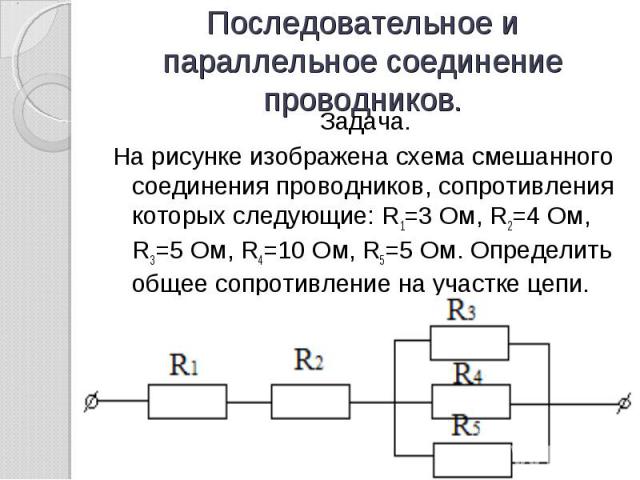 